Parish of All Saints Stretford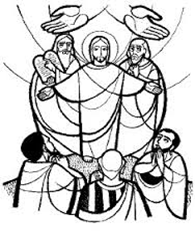 Sunday 7th February
Sunday next before LentToday’s Music is from New Hymns and Worship Songs
Introit	64	For the healing of the NationsGradual 	166 	Shine Jesus shine 
Offertory	258	The Spirit lives to set us free
Communion 179	Meekness and MajestyRecessional	271	To God be the gloryReadings for today - p811Exodus 34.29-35				June KettlePsalm 99					Stuart Gilbertson2 Corinthians 3.12 - 4.2			Mandy TomkinsonGospel: Luke 9.28-36[37-43a] Intercessions:	Valerie SmithLay Assistants: 	Valerie Smith		Albert MartynSides People:	Mandy Tomkinson	Christine DaviesTO REMEMBER IN OUR PRAYERS THIS WEEK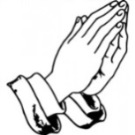 We pray for the sick and distressed and especially for: Barbara Welch, Helen Cooper, Tracey Cook, Sarah Burke, Danny, Derek Fanshawe, Ruth Rogers, , Lennox Davidson, Karen, Will, Max Crompton, Phil Wall,  Allan Roberts,  David West,  Sean McGlade, Sylvia Brown, Sean,  Susan Fall, Chris Allen, Joan Hornby, Ros Liburd, Simon Pitt and Stephen Tomkinson.We pray for those who have died recently including Connor Lewis Leah and remember his family and friends at this sad time.We remember those whose names appear in our Book of Remembrance this coming week including: Jack Galvin, Sidney Maltby, Alice Birchwood, Edith Bardsley, Edith Green, William Ciclitira, Betty Worsley, Dennis Jackson, Frederick Huckvale, Phoebe Manchester, Constance Ferguson and Margaret Buckley. May they each rest in peace and rise again in glory. AmenPsalm 99[R] Proclaim the greatness of the Lord our GodThe Lord is king: let the peoples tremble; he is enthroned upon the cherubim: let the earth shake. The Lord is great in Zion; he is high above all peoples.  Let them confess his name, which is great and awesome; he is the holy one. [R]Mighty king, who lover of justice, you have established equity; you have executed justice and righteousness in Jacob. Proclaim the greatness of the Lord our God and fall down before his footstool, he is the holy one. [R]Moses and Aaron among his priests and Samuel among those who call upon his name; they called upon the Lord and he answered them.  He spoke to them out of the pillar of cloud;  they kept his testimonies and the decree that he gave them. [R]O Lord our God, you answered them indeed;  you were a God who forgave them, yet punished them for their evil deeds. Proclaim the greatness of the Lord our God  and worship him upon his holy hill, for the Lord our God is the holy one. [R]THIS WEEKS SERVICESMon-Thurs	Morning Prayer (all welcome)		8amTuesday	Ecumenical Prayers St Matthews	10amWednesday  	Mid-Week Eucharist 			9.45amReadings for next week – (Sun 14th Feb) 1st Sunday of Lent p818Deuteronomy 26.1-11			Duncan Gilbertson	Psalm 91.1-2,9-16*				David StarmerRomans 10.8b-13				Eva ClagueGospel: Luke 4.1-13Intercessions:	Bea MorrowLay Assistants: 	Billy Tomkinson		Margaret DawsonSides People:	Margaret Croft		Florence WassCHURCH NOTICES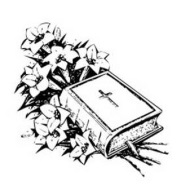 FLOWERS IN CHURCH: This week the flowers in church are in loving memory of Betty Worsley.JARS OF GRACE: The collection this year is to support St Bride’s (Old Trafford) with their destitute project, providing for the extremely poor and those lacking a means to provide for themselves. Please return jars on Easter Sunday – labels are now in the porch.ASH WEDNESDAY:  Weds Feb 10th please join us for our evening service @ 7.30pmLENT LUNCH:  Lunch will be served on Wednesday’s during Lent (FEB 10th, 17th, 24th, MAR 2nd and 9th) from 12 noon. See Bea for more details.CTiS 2016 LENT STUDY: This course looks at economic migration, refugees and the displacement of communities due to climate change, as well as human trafficking.. These are topics that are seldom out of the headlines and that touch all of us. We hope this course will inspire and challenge us as Christians to engage more deeply with the issues and to consider how we might respond. Confirmed dates below, please note St Ann’s change of day to Tuesday.All will start at 7.30pm
9th Feb                  Pancake party & Intro @ All Saints (Tues)
18th Feb                Sevenway’s Methodist (Sevenways ) (Thurs)
25th Feb                St Matthews’s Chapel Lane (Thurs)
1st Mar                  St Ann’s Chester Rd (Tues) (in sacristy or presbytery as social club not available)
10th Mar                Lutheran Church Park Rd (Thurs)
17th Mar                All Saints Barton Rd (Thurs)

Booklets will be provided at the Pancake party. More details can be found here > http://www.weareus.org.uk/resources/migrationintro/
CHURCH CONTACTS Priest in Charge:	Revd. Luke Maguire	0161 865 1350Churchwarden:    	Beryl Davies		0161 865 9380PCC Secretary:    	Steve Worsley		0161 864 2069e-mail steveworsley65@gmail.com	PCC Treasurer:    	David Morris                                  email: ascstretfordtreasurer@gmail.comWeddings, Reading of Banns, Baptisms and other matters may be arranged by contacting the Churchwarden or Secretary above.The church hall can be used as a meeting place or as a venue for your party? The hall is available for single events or regular meetings. Enquiries about booking the church-hall can be made by ringing theHall Booking Secretary Mon-Fri 9am-5pm (Muriel - 865 7171).Find out all about us on our website www.allsaintsstretford.org.ukCommunity groups @ CHURCHAre you looking to get involved?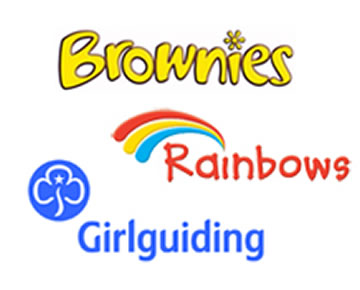 Rainbows – laura.j.heaton@hotmail.co.uk			MOB: 07814 645907Brownies – laura.j.heaton@hotmail.co.uk			MOB: 07814 645907

Guides - Steph MOB: 07989 642138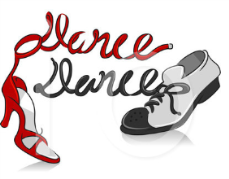   Dance – Lorraine MOB: 07891 757616Sharing the love of Christ, the Light of the World, with the people of Stretford.